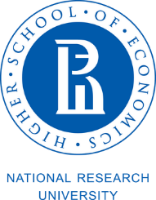 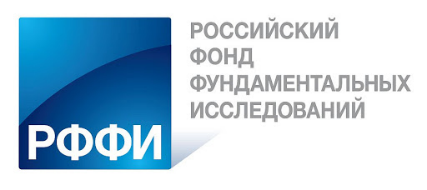 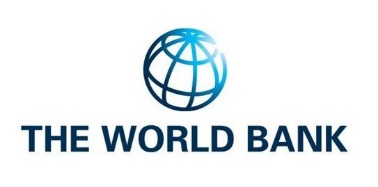 ИНТЕРВЬЮс бывшим руководителем организации внешкольного образования Здравствуйте!Благодарим вас за согласие принять участие в интервью в рамках международного сравнительного исследования, посвящённого вопросам трансформации и развития сектора внешкольного образования в странах бывшего Советского Союза.Интервью является анонимным. Исследование проводится Институтом образования НИУ «Высшая школа экономики» (г. Москва) при поддержке Российского фонда фундаментальных исследований и Всемирного банка. По итогам исследования будут опубликованы статьи научного и аналитического характера.Вопрос №1Расскажите, пожалуйста, об организации, которой вы руководили накануне распада Советского Союза. Какие кружки, секции, клубы были? Численность детей (примерно)? Регламентировался ли и как объём набираемых учащихся? Был ли отбор или свободный набор? Были ли проблемы с набором, и почему были проблемы с набором, выполнялся ли план набора? Была ли возможность брать всех или спрос превышал предложение?  Были ли платные (с софинасированием) услуги? Какая организация была сопоставима по роли – были ли «конкуренты»? С каким контингентом работали преимущественно («домашние» или уличные дети)?   ДАЙТЕ КРАТКИЙ ОТВЕТКто был куратором внешкольных учреждений? Были ли подобные организации, более крупные, или уступающие по масштабу? Какие источники финансирования были у организации? На ваш взгляд, можно ли утверждать, что система в последние годы советской власти бедствовала? ДАЙТЕ КРАТКИЙ ОТВЕТВопрос №2Что входило в материально-техническую базу (МТБ) вашей организации (здания, сооружения, земельные участки, коммуникации, оборудование, приборы, материалы, мебель, учебные пособия, и т. д.)? 	ДАЙТЕ КРАТКИЙ ОТВЕТКак бы вы оценили материально-техническую базу вашей организации?Достаточная, недостаточная или бедная. Выберете один из вариантов.Когда и на какие средства МТБ поддерживалась? Что изменилось с момента независимости республики? Каким образом распорядились имуществом и в какой момент это происходило? Какие действия вы как руководитель предпринимали в этот период? 	ДАЙТЕ КРАТКИЙ ОТВЕТСтояла ли перед вашей организацией и сектором в целом задача по обеспечению широкого охвата? Какие меры предпринимались по вовлечению детей в занятия?	ДАЙТЕ КРАТКИЙ ОТВЕТНа сколько, на ваш взгляд, семьи (родители) были вовлечены во внешкольные занятия (выбор, посещение, результаты и т. п.)? Как бы вы оценили роль семьи (родителей), как участников процесса в последние годы советской власти?	ДАЙТЕ КРАТКИЙ ОТВЕТКак бы вы оценили схему взаимодействия организаций внешкольного образования с семьями? В частности, по содержанию программ. Например, программы открывались в соответствии с запросом семей. Или государство (республиканское руководство) или регион (местное руководство) спускало план по направлениям и содержанию кружков и секций, и семьям предлагалось выбрать из уже имеющегося набора. У организации была относительная автономность в формировании предложения.	ДАЙТЕ КРАТКИЙ ОТВЕТДавайте поговорим об общей ситуации с сектором в республике в последние годы Советского Союза. Как воспринимался этот период: время возможностей или время, когда организации были оставлены «на обочине»? Как вы воспринимали это время с профессиональной точки зрения?Вопрос №3Как бы оценили республиканский сектор внешкольного образования в последние годы советской власти. Проранжируйте ряд критериев.ВостребованностьВ наименьшей степени				   	                         В наивысшей степениРоль в обучении подростков или школьниковНесущественная				   	                                         Очень существеннаяРоль в воспитании подростков или школьниковНесущественная				   	                                         Очень существенная«Ветхость»/современность Ветхость				   	                                                                СовременностьДинамичное развитие/стагнацияСтагнация								           Динамичное развитиеНасколько ситуация в вашей организации была типичной для сектора на региональном и национальном уровне?Совсем нетипичная                                                                                    В высокой степени типичнаяВопрос №4Как бы вы оценили связь республиканского сектора внешкольного образования с Москвой?В наименьшей степени                                                                                      В наивысшей степениВ вашей непосредственной работе какое значение имели нормативные документы, исходящие из Союзных органов власти, Союзных партийных органов? Или все же вы опирались на документы города (района, республики)? В наименьшей степени                                                                                       В наивысшей степениВ вашу бытность руководителем внешкольной организации какими программно-методическими документами руководствовались вы, ваши подчиненные: (типовые учебные планы, утвержденные Союзным Министерством культуры, просвещения, типовые учебные программы для кружков или что-то иное)? 	ДАЙТЕ КРАТКИЙ ОТВЕТНасколько строго документы нормировали деятельность организации? В наименьшей степени                                                                                       В наивысшей степениЧто в нормативных документах изменилось в 1989-1992 гг.	ДАЙТЕ КРАТКИЙ ОТВЕТБыли ли противоречия в целеполагании в центре (Москва) и на уровне республики?В наименьшей степени                                                                                       В наивысшей степениМы предлагаем теперь обратиться к вопросам содержания занятий, содержательных приоритетов деятельности организации и, что немаловажно вопросов базовых установок, целей, миссии в контексте содержания.Вопрос №5На ваш взгляд, в какой мере через любое содержание решались общевоспитальные цели, чувствовали ли вы такие установки в системе или нет? Были ли эти подходы артикулированы или являлись традицией? Или напротив были «вынужденной» рутиной, к которой вы, как руководитель, и педагоги относились формально?	ДАЙТЕ КРАТКИЙ ОТВЕТКак вы понимаете основные задачи, которые стояли перед руководимым вами учреждением? Проранжируйте предложенные варианты. Насколько вы были свободны в постановке своих целей (целей открытия кружков, целей учебных программ, целей развития организации) определении содержания тех программ (кружков), которые открывались? В наименьшей степени                                                                                       В наивысшей степениБыли ли ограничения на те или иные идеи, замыслы?В наименьшей степени                                                                                       В наивысшей степениКак в вашей организации и в целом по сектору определялось (формировалось) содержание занятия?	ДАЙТЕ КРАТКИЙ ОТВЕТКакие приоритеты с точки зрения содержания деятельности были у вас, как у руководителя, и у организации, которую вы возглавляли? Был ли «набор» популярных трендов, например, поддержка национальных ремёсел или массового спорта, которые получили наибольшие поддержку и распространение на уровне республики и спускались «сверху вниз»? Сохранялась ли централизация содержательных приоритетов или можно говорить о «перестройке и гласности», росте автономии организаций в отношении содержания занятий и деятельности организаций?	ДАЙТЕ КРАТКИЙ ОТВЕТВопрос №6Какие основные требованиями предъявляли к вашей работе вышестоящие органы? ДАЙТЕ КРАТКИЙ ОТВЕТШла ли речь об охвате детей внешкольными объединениями, мероприятиями? Не отражались                                                                                 Отражались в высшей степениВопрос №7Какие, на ваш взгляд, были цели и задачи советского внешкольного образования? Насколько они, по вашему мнению, успешно решались? ДАЙТЕ КРАТКИЙ ОТВЕТМожно ли говорить, что в последние годы СССР система внешкольного образования справлялась с теми задачами, которые артикулировались официально? Что можно выделить в качестве основных направлений?ДАЙТЕ КРАТКИЙ ОТВЕТДавайте поговорим о периоде исторического перелома и о том, как чувствовали себя организации внешкольного образования в новых условиях? Вопрос №8Отражался ли на вашей работе процессы изменений в деятельности государства, органов государственной власти в 1989-1991 гг.? Оцените по шкале.Не отражались                                                                                 Отражались в высшей степениС какими трудностями вы сталкивались в последние годы советского периода и первые годы независимости? Оцените от 1 до 10, где 1 – в наименьшей степени, 10 – в высшей степени.Расскажите, пожалуйста, что изменилось в вашей работе с момента, когда было объявлено о независимости республики? Что мам тогда показалось самым актуальным? Какие действия вы предприняли? ДАЙТЕ КРАТКИЙ ОТВЕТКакие возможности открылись перед вашей организацией в этот период?ДАЙТЕ КРАТКИЙ ОТВЕТВопрос №9Что происходило с сектором внешкольных организаций в первые годы независимости (в т. ч. в вопросах финансирования, управления, посещаемости кружков и т. п.)? С чем были связаны ваши заботы, как руководителя внешкольного учреждения? Например, вы смогли привлечь дополнительное финансирование или открыть новые направления кружков?ДАЙТЕ КРАТКИЙ ОТВЕТВопрос №10Какие изменения возникли в вашей работе в отношениях с родителями, педагогами? Произошла ли переориентация с заказа государства на запросы семей?  ДАЙТЕ КРАТКИЙ ОТВЕТВопрос №11Как отреагировали ваши подчинённые (руководители кружков, технические работники) на распад Советского Союза? Можно ли отметить увольнения, или прием на работу новых сотрудников? Как эта ситуация складывалась в других внешкольных организаций?	ДАЙТЕ КРАТКИЙ ОТВЕТВопрос №12Изменилось ли отношение родителей, общественности, политических организаций к деятельности вашей организации? В чем это проявлялось? 	ДАЙТЕ КРАТКИЙ ОТВЕТДавайте поговорим о том, что служило вектором для изменений, которые происходили с внешкольными организациями в республике?Вопрос №13Была ли внешняя установка на изменение задач, т. е. шло ли это со стороны государства? Или были это ваш внутренний импульс и профессиональная мотивация на изменение задач? Т. е. изменения, которые проходили – они были сверху. Или мы можем сказать, что система опустилась на самотек («каждый сам за себя»). На ваш взгляд, что служило ориентиром для изменений, например, западная модель, российская модель или собственный подход, который реализовывался сознательно руководством республики?Вопрос №14Какие действия предпринимали органы власти, которыми было поручено руководить внешкольными организациями в 1991 – 1996 гг.?Были совещания, конференции, распорядительные документы? В наименьшей степени                                                                                      В наивысшей степениПриходили ли представители вышестоящих органов с целью объяснить работникам организаций стратегию государства в отношении внешкольных организаций? В наименьшей степени                                                                                      В наивысшей степениИзменилась ли Ваша зарплата и в какую сторону? Уменьшилась                                                                                                                             ПовысиласьИзменился ли размер заработной платы Ваших подчиненных, насколько и когда?  Уменьшилась                                                                                                                             ПовысиласьМожно ли сказать, что в 90-тые годы работа учреждения во многом шла по инерции? Государству и органам власти во многом было не до внешкольных учреждений? В наименьшей степени                                                                                      В наивысшей степениПоменялись ли наименование организации и правовой статус? Какие изменения происходили с финансированием деятельности учреждения? Согласны ли вы с утверждением, что в определённый период (какой _____) сектор стал «вставать на ноги»? В наименьшей степени                                                                                      В наивысшей степениЧто этому способствовало? 	ДАЙТЕ КРАТКИЙ ОТВЕТТеперь мы предлагаем поговорить о первых пяти годах независимости сектора внешкольного образования сразу после распада Советского Союза.Вопрос №15Какие цели и задачи перед национальным сектором внешкольного образования в этот период вы видели?Проранжируйте предложенные варианты.Насколько вы были свободны в постановке своих целей (целей открытия кружков, целей учебных программ, целей развития организации) определении содержания тех программ (кружков), которые открывались? В наименьшей степени                                                                                       В наивысшей степениСохранялись ли ограничения на те или иные идеи, замыслы?В наименьшей степени                                                                                       В наивысшей степениВ этот временной период много ли сменилось коллег руководителей? Кто пришел им на смену? Чем руководствовались власти при смене? 	ДАЙТЕ КРАТКИЙ ОТВЕТКак менялось ваше чувство профессиональной сопричастности с другими организациями внешкольного образования и коллегами?В 1985 г.Не было чувства принадлежности                                                                            Высокий уровень Перед распадом Советского СоюзаЧувство принадлежности снизилось                                                                         Уровень выросВ первые годы после распада Советского СоюзаНе изменилось                            Чувство принадлежности к национальному сектору вырослоКак изменилось отношение семей к сектору и педагогам в конце 1980-х, начале 1990-х годов?Изменилась, ли, на ваш взгляд, оценка общей значимости деятельности внешкольных организаций со стороны семей? Значимость снизилась                                                                                     Существенно выросла Изменился ли, на ваш взгляд, запрос со стороны семей на отдельные виды занятий детей, мероприятия и т. п. в деятельности внешкольных организаций?Не изменился                                                                                                                                       Вырос	Как бы вы оценили ситуацию с запросом на занятия по программам внешкольного образования в школе (на базе школ) со стороны семей?Не изменился 			    				                  Изменился (вырос)Изменилось, ли, на ваш взгляд, отношение со стороны семей к платности в  деятельности внешкольных организаций?Не изменилось                                                                                                                           Изменилось  В какой мере семья (родители) стала решать вопросы свободного (внешкольного) времени детей в отличие от советского периода?Её участие не изменилось                                                  Семья стала участвовать активнее Появились ли «новые игроки» (некоммерческие организации, негосударственные организации, коммерческие организации и т. п.)?Не появились 					 	     Произошёл существенный ростПоявилась ли возможность получения поддержки не со стороны государства?Фонды, благотворители? Такой возможности нет                                                              Высокий спектр возможностейИли вы стали искать ее,чтобы компенсировать потери поддержки со стороны государства?В наименьшей степени                                                                                      В наивысшей степениВ завершении нашего интервью мы просим вас обратить внимание на предложенную ленту времени.Отметьте на ней события, которые на ваш взгляд были знаковыми для сектора внешкольных организаций в вашей стране. Прокомментируйте ваш выбор и дайте краткие комментарии по ряду параметров (регулирование, инфраструктура, финансирование, кадры, содержание и т. п.). Обратите внимание, что событий может быть от 1 до 5.1985 г.												1995 г.Можно ли говорить, что советское внешкольное образование в последние годы Советского государства потеряло свою индивидуальность – чёткое понимание своей миссии и функционировала по инерции? Не соответствует действительности                             	                            В полной мере	ДАЙТЕ КРАТКИЙ КОММЕНТАРИЙБлагодарим вас за участие в исследовании!012345678910012345678910012345678910012345678910012345678910012345678910012345678910012345678910012345678910012345678910Охват детей внешкольными занятиямиВоспитаниеОбучениеЗанятость детей из неблагополучных семей, профилактика безнадзорности и правонарушенийПрофориентация Выявление и поддержка талантовПобеда в конкурсахФормирование национальной идентичности детей  Социальная поддержка детей из уязвимых групп012345678910012345678910012345678910012345678910Дефицит финансирования в целомЗадержки с выплатами зарплат или снижения уровня зарплатОтток педагогических кадровСнижение интереса (спроса) со стороны детей (семей)Снижение поддержки со стороны государства и органов управленияРастерянность в определении целей деятельности в условиях политических изменений012345678910012345678910012345678910012345678910012345678910012345678910Охват детей внешкольными занятиями (за пределами школьных уроков)ВоспитаниеОбучениеЗанятость детей из неблагополучных семей, профилактика безнадзорности и правонарушенийПрофориентация Выявление и поддержка талантовПобеда в конкурсахФормирование национальной идентичности детей  Социальная поддержка детей из уязвимых групп012345678910012345678910012345678910012345678910012345678910012345678910012345678910012345678910012345678910012345678910012345678910012345678910012345678910Событие №1годкомментарийСобытие №2Событие №3Событие №4Событие №5012345678910